瓶身貼標尺寸：寬200mm (可調整)* 高90mm正面：(130mm*90mm)品牌名稱：Redium產品名稱：水解膠原胜肽(維持健康皮膚、頭髮、指甲的關鍵)產品型式：粉狀葷/素：葷食(魚)適用對象：20歲以上使用天數：30天份其餘資訊：(70mm(寬度可調整)*90mm)品　　名：水解膠原胜肽成　　份：100%日本新田高品魚質膠原蛋白容　　量：150公克食用用法：一天的使用標準量約為5公克(內含專用湯匙一平匙)，溶解於開水或一般飲品食用。睡前食用吸收效果最佳，多食無益。 保存期限：二年（請存放在陰涼乾燥處。請於開瓶後3個月內食用完畢，以確保產品品質穩定）注意事項：對海鮮過敏者或過敏體質請先洽詢醫生有效日期：(西元年/月/日)批號：出品商：睿鼎生技有限公司地址：台北市松山區南京東路四段130號3樓之1電話：(02)8935-1822網址：www.redium.com.tw通過SGS，以下皆未檢驗出 1. 六項塑化劑 2. 270項常見西藥成分  3. 48種食品中動物用藥殘留 4. 砷、鉛、汞、鎘等重金屬 5. 大腸桿菌、金黃色葡萄球菌其他：食品、二號HDPE回收標誌（如附件）、回收標誌（如附件）請保留條碼位置下圖為之前的包裝設計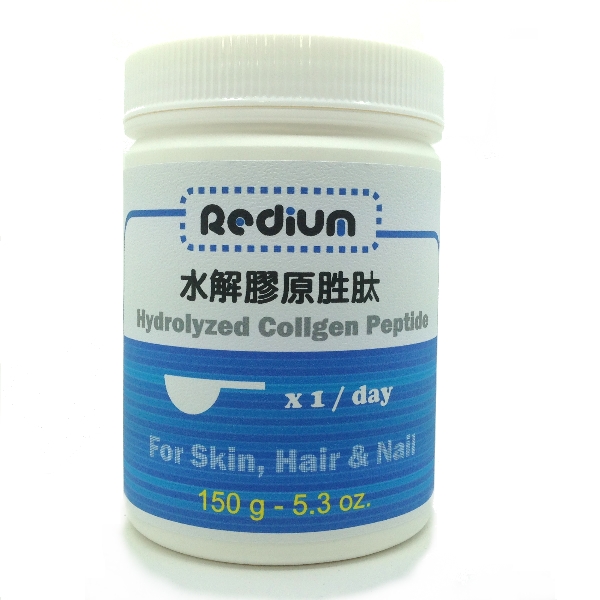 營養標示營養標示營養標示每一份量5公克（本包裝含30份）每一份量5公克（本包裝含30份）每一份量5公克（本包裝含30份）每份 每份 每份 熱量蛋白質脂肪　飽和脂肪　反式脂肪碳水化合物鈉18.94.700005.5大卡 公克 公克 公克 公克 公克 毫克 膠原蛋白5,000毫克